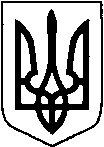 КИЇВСЬКА ОБЛАСТЬТЕТІЇВСЬКА МІСЬКА РАДАVІІІ СКЛИКАННЯДРУГА  СЕСІЯ      Р І Ш Е Н Н Я
26.01.2021 р.                                   №  101 -2-VIIІПро укладання попередніх  договорів орендина користування земельними ділянками по Тетіївській міській раді.                     Розглянувши заяви ФОП, підприємств, організацій, зважаючи на рішення 25 сесії 7 скликання № 381 від 22.09.2017 року та керуючись Земельним кодексом та Законом України „Про місцеве самоврядування в Україні”, Законом України „Про оренду”, ст.288 Податкового кодексу України та в інтересах Тетіївської  територіальної громади, Тетіївська  міська радав и р і ш и л а : 1.Укласти попередні договора оренди з суб”єктом підприємницької діяльності, підприємствами та організаціями, що використовують землі комунальної власності Тетіївської міської ради Росішківського старостинського округа до реєстрації договорів згідно чинного законодавства      - з ТОВ «Агрофірма «Росішки» на земельну ділянку площею 18,6 га с. Росішки під землі сільськогосподарського призначення (господарські будівлі та двори)   Нормативно грошова оцінка земельної ділянки становить 493476 грн 60 коп, встановити плату в сумі 14804 грн 30 коп. в рік (3 % від грошової оцінки), розрахунок проводити помісячно в сумі 1233,69 грн. в місяць. Термін дії договору з 01.01.2021 р. по 31.12.2021 року.      - з  ТОВ «Агрофірма «Росішки»  на земельну ділянку площею 5,4054 га кадастровий номер  3224685800:04:013:0022,  що розташована на території Тетіївської міської ради Росішківського старостинського округу під ведення товарного сільськогосподарського виробництва (невитребувані паї).         Нормативно грошова оцінка земельної ділянки становить 129441 грн 04 коп. Встановити плату в сумі 10355 грн 28 коп. в рік (8 % від грошової оцінки), розрахунок проводити помісячно в сумі  962.94  грн. в місяць. Термін дії договору з 01.01.2021 р. по 31.12.2021 року.         - з  ТОВ «Агрофірма «Росішки»  на земельну ділянку площею 0,9664 га,  що розташована на території Тетіївської міської ради Росішківського старостинського округу під ведення товарного сільськогосподарського  виробництва (невитребувані паї).         Нормативно грошова оцінка земельної ділянки становить 25639 грн 56 коп. Встановити плату в сумі 2051,16 грн в рік (8 % від грошової оцінки), розрахунок проводити помісячно в сумі 170,93 грн. в місяць. Термін дії договору з 01.01.2021 р. по 31.12.2021 року.       - з  ТОВ «Агрофірма «Росішки»  на земельну ділянку площею 2,9296 га,  що розташована на території Тетіївської міської ради Росішківського старостинського округу під ведення товарного сільськогосподарського  виробництва (невитребувані паї).         Нормативно грошова оцінка земельної ділянки становить 77725 грн 22 коп. Встановити плату в сумі 6218 грн 02 коп. в рік (8 % від грошової оцінки), розрахунок проводити помісячно в сумі 518,17 грн. в місяць. Термін дії договору з 01.01.2021 р. по 31.12.2021 року.        - з  ТОВ «Агрофірма «Росішки»  на земельну ділянку площею 2,8444 га,  що розташована на території Тетіївської міської ради Росішківського старостинського округу під ведення товарного сільськогосподарського  виробництва (невитребувані паї) .         Нормативно грошова оцінка земельної ділянки становить 75464 грн 78 коп. Встановити плату в сумі 6037 грн 18 коп. в рік (8 % від грошової оцінки), розрахунок проводити помісячно в сумі 503,10 грн. в місяць. Термін дії договору з 01.01.2021 р. по 31.12.2021 року.        - з  ТОВ «Агрофірма «Росішки»  на земельну ділянку площею 1,5783 га,  що розташована на території Тетіївської міської ради Росішківського старостинського округу під ведення товарного сільськогосподарського  виробництва (невитребувані паї).         Нормативно грошова оцінка земельної ділянки становить 41873 грн 88 коп. Встановити плату в сумі 3349 грн 91 коп. в рік (8 % від грошової оцінки), розрахунок проводити помісячно в сумі 279,16 грн. в місяць. Термін дії договору з 01.01.2021 р. по 31.12.2021 року.        - з  ТОВ «Агрофірма «Росішки»  на земельну ділянку площею 3,2463 га,  що розташована на території Тетіївської міської ради Росішківського старостинського округу під ведення товарного сільськогосподарського  виробництва (невитребувані паї).         Нормативно грошова оцінка земельної ділянки становить 86127 грн 58 коп. Встановити плату в сумі 6890 грн 21 коп. в рік (8 % від грошової оцінки), розрахунок проводити помісячно в сумі  574,18 грн. в місяць. Термін дії договору з 01.01.2021 р. по 31.12.2021 року.        - з  ТОВ «Агрофірма «Росішки»  на земельну ділянку площею 2,8675 га, кадастровий номер  3224685800:04:011:0003 що розташована на території Тетіївської міської ради Росішківського старостинського округу під ведення товарного сільськогосподарського  виробництва (невитребувані паї).         Нормативно грошова оцінка земельної ділянки становить 119952 грн 79 коп. Встановити плату в сумі 9596  грн 22 коп. в рік (8 % від грошової оцінки), розрахунок проводити помісячно в сумі 799,68 грн. в місяць. Термін дії договору з 01.01.2021 р. по 31.12.2021 року.        - з  ФГ «Агросвіт»  на земельну ділянку площею 3,0289 га,  що розташована на території Тетіївської міської ради Росішківського старостинського округу під ведення товарного сільськогосподарського  виробництва (невитребувані паї).         Нормативно грошова оцінка земельної ділянки становить 80359 грн 75 коп. Встановити плату в сумі 6428 грн 78 коп. в рік (8 % від грошової оцінки), розрахунок проводити помісячно в сумі 535,73 грн. в місяць. Термін дії договору з 01.01.2021 р. по 31.12.2021 року.        - з  ФГ «Агросвіт»  на земельну ділянку площею 1,0097 га,  що розташована на території Тетіївської міської ради Росішківського старостинського округу під ведення товарного сільськогосподарського  виробництва (невитребувані паї).         Нормативно грошова оцінка земельної ділянки становить 26788 грн 35 коп. Встановити плату в сумі 2143 грн 09 коп. в рік (8 % від грошової оцінки), розрахунок проводити помісячно в сумі 178,58 грн. в місяць. Термін дії договору з 01.01.2021 р. по 31.12.2021 року.        - з  ФГ «Агросвіт»  на земельну ділянку площею 2,8939 га, кадастровий номер  3224685800:04:018:0004,  що розташована на території Тетіївської міської ради Росішківського старостинського округу під ведення товарного сільськогосподарського  виробництва (невитребувані паї).         Нормативно грошова оцінка земельної ділянки становить 125187 грн 72 коп. Встановити плату в сумі 10015 грн 02 коп. в рік (8 % від грошової оцінки), розрахунок проводити помісячно в сумі 834.58 грн. в місяць. Термін дії договору з 01.01.2021 р. по 31.12.2021 року.        - з  ФГ «Агросвіт»  на земельну ділянку площею 3,2227 га, кадастровий номер  3224685800:04:018:0005, що розташована на території Тетіївської міської ради Росішківського старостинського округу під ведення товарного сільськогосподарського  виробництва (невитребувані паї).         Нормативно грошова оцінка земельної ділянки становить 124234  грн 75 коп. Встановити плату в сумі 9938 грн 78 коп. в рік (8 % від грошової оцінки), розрахунок проводити помісячно в сумі  828.23 грн. в місяць. Термін дії договору з 01.01.2021 р. по 31.12.2021 року.        - з  ФГ «Агросвіт»  на земельну ділянку площею 1,1003га, кадастровий номер  3224685800:04:006:0018, що розташована на території Тетіївської міської ради Росішківського старостинського округу під ведення товарного сільськогосподарського  виробництва (невитребувані паї).         Нормативно грошова оцінка земельної ділянки становить 43878 грн 56 коп. Встановити плату в сумі 3510  грн 28 коп. в рік (8 % від грошової оцінки), розрахунок проводити помісячно в сумі 292.52  грн. в місяць. Термін дії договору з 01.01.2021 р. по 31.12.2021 року.        - з  ФГ «Агросвіт»  на земельну ділянку площею 3,7015 га, кадастровий номер  3224685800:04:017:0008,  що розташована на території Тетіївської міської ради Росішківського старостинського округу під ведення товарного сільськогосподарського  виробництва (невитребувані паї).         Нормативно грошова оцінка земельної ділянки становить 127867 грн 44 коп. Встановити плату в сумі 10229 грн 40 коп. в рік (8 % від грошової оцінки), розрахунок проводити помісячно в сумі 852.45  грн. в місяць. Термін дії договору з 01.01.2021 р. по 31.12.2021 року.  2.Укласти попередні договора оренди з суб”єктом підприємницької діяльності, підприємствами та організаціями, що використовують землі комунальної власності Тетіївської міської ради Черепинського старостинського округа до реєстрації договорів згідно чинного законодавства     -  ФОП Казаматовим Ігорем Єгоровичем на земельну ділянку площею 0,0085 га с. Черепин, по вул. Кузнецова,14 під землі громадської забудови для будівництва та обслуговування будівель торгівлі.         Нормативно грошова оцінка земельної ділянки становить 17972 грн 40 коп. Встановити плату в сумі 1437 грн 80 коп. в рік (8 % від грошової оцінки), розрахунок проводити помісячно в сумі 119,82 грн. в місяць. Термін дії договору з 01.01.2021 р. по 31.12.2021 року.   3.Укласти попередні  договора оренди з суб”єктом підприємницької діяльності, підприємствами та організаціями, що використовують землі комунальної власності Тетіївської міської ради Горошківського старостинського округу до реєстрації договорів згідно чинного законодавства      - з Кирилюком Віктором Анатолійовичем  на земельну ділянку площею 0,01 га с. Горошків вул. Центральна, під землі сільськогосподарського призначення (господарські будівлі та двори)   Нормативно грошова оцінка земельної ділянки становить 4540 грн 65 коп, встановити плату в сумі 136 грн 22 коп. в рік (3 % від грошової оцінки), розрахунок проводити помісячно в сумі 11,35 грн. в місяць. Термін дії договору з 01.01.2021 р. по 31.12.2021 року.4.Розмір відшкодування визначений у відповідності до грошової оцінки земель населених пунктів об’єднаної територіальної громади та затверджених відсотків для встановлення орендної плати .5.Контроль за виконанням даного рішення покласти на постійну депутатську комісію з питань регулювання земельних відносин, архітектури, будівництва та охорони навколишнього середовища (голова Крамар О.А.)Міський   голова                                                         Б.БАЛАГУРА